Рекомендации по обеспечению охраны помещения МБУ ДО г.о.Самара «Детская музыкальная школа № 12»1. Задачи охраны школы:- защита учреждения, предупреждение и пресечение противоправных посягательств и административных правонарушений в школе;- обеспечение  пропускного и внутреннего распорядка школы;- участие в локализации и ликвидации возникших ЧС, в том числе вследствие диверсионно-террористических акций.Система охраны школы включает в себя совокупность сил и средств для выполнения задач по охране объекта. 2. Общие положения.1. Ответственность за обеспечение антитеррористической защиты школы несет его руководитель.2. Подразделения охраны (охранное предприятие, вневедомственная охрана при ОВД) осуществляющее охрану несут ответственность согласно заключённому договору на охрану объекта (объектов).3. Под охраной объекта подразумевается комплекс мер, направленных на своевременное выявление угроз и предотвращение нападения на учреждение, совершения террористического акта, других противоправных посягательств в т.ч. экстремистского характера, а также возникновения чрезвычайных ситуаций.4. Охрана объектов может осуществляться подразделениями вневедомственной охраны, частными охранными предприятиями (ЧОП), имеющими лицензию на ведение охранной деятельности, с помощью технических средств. Посредством вывода сигналов тревоги на местные (автономные) пульты охраны с обязательной подачей экстренного сигнала тревоги в дежурную часть территориального органа внутренних дел (ДЧ ОВД) или на пункты централизованной охраны (ПЦО) территориальных ОВО либо сочетанием этих видов охраны.5. Руководитель учреждения обязан:- организовать охрану школы и проводить регулярные, а также внеплановые проверки организации его охраны, технической укрепленности, оснащенности средствами охранно-пожарной сигнализации;- организовать соблюдение пропускного режима  и внутреннего распорядка;- организовать обучение персонала школы, обучающихся действиям при возникновении чрезвычайных ситуаций;- утверждает систему звонкового, громкоговорящего оповещения сотрудников, и обучающихся для доведения сигналов и соответствующих команд;- организовать проведение тренировок персонала школы и обучающихся по действиям при угрозе или совершении диверсионно-террористического акта, экстремистской акции;- принять меры по совершенствованию системы мер безопасности и антитеррористической защиты объекта.6. На сотрудника, ответственного за выполнение мероприятий по антитеррористической защите школы, возлагаются следующие обязанности:- организация работы по обеспечению антитеррористической защиты в условиях учебного и производственного процессов, проведения внешкольных массовых мероприятий;- взаимодействие с территориальными подразделениями органов внутренних дел, Федеральной службы безопасности, гражданской обороны, военным комиссариатом, муниципальным органом управления образованием, общественными формированиями, другими органами и организациями, находящимися на территории муниципального образования, по вопросам обеспечения общественной безопасности и антитеррористической защиты образовательного учреждения;- контроль за организацией и обеспечением охранной деятельности и пропускного режима на территории образовательного учреждения;- внесение предложений руководителю учреждения по совершенствованию системы мер безопасности и антитеррористической защиты объекта;- разработка, в рамках своей компетенции, документов и инструкций по действиям должностных лиц, персонала, обучающихся учреждения при угрозе или совершении диверсионно-террористического акта, экстремистской акции;- принятие необходимых мер по оснащению учреждения техническими средствами безопасности и обеспечение их нормального функционирования;- координация деятельности учреждения при угрозе или совершении диверсионно-террористического акта, экстремистской акции;- разработка планирующей и отчетной документации по вопросам безопасности и антитеррористической защиты помещений школы;- организация и проведение с персоналом занятий и тренировок по действиям при угрозе или совершении диверсионно-террористического акта, экстремистской акции;- размещение наглядной агитации по антитеррористической защите образовательного учреждения, справочной документации по способам и средствам экстренной связи с правоохранительными органами, ГО и ЧС, аварийными службами ЖКХ;- контроль за соблюдением установленных правил трудового и внутреннего распорядка дня, условий содержания в безопасном состоянии помещений школы;- подготовка планов мероприятий, проектов приказов и распоряжений руководителя образовательного учреждения по вопросам антитеррористической защиты;- рассмотрение обращений, ведение приема граждан и принятие по ним решений в установленном законодательством порядке, в рамках своей компетенции;- организация и (или) участие в мероприятиях по устранению причин и условий, способствующих умышленному повреждению или порчи имущества и оборудования  образовательного учреждения, техногенным авариям и происшествиям;- обеспечение контроля за проведением ремонтных и строительных работ, в том числе на предмет выявления фактов возможной подготовки террористических актов;- взаимодействие с общественностью по вопросам обеспечения общественного порядка и антитеррористической защиты  образовательного учреждения.7. Должностные лица, уполномоченные на проверку, имеют право:- знакомиться с документами делопроизводства по вопросам режима и организации охраны образовательного учреждения;- проверять организацию охраны образовательного учреждения и исправность технических средств охраны;- получать от сотрудников школы, лиц, осуществляющих охрану, информацию о происшествиях и ЧС, связанных с охраной объекта;- давать письменные предложения о временном усилении охраны объекта или его отдельных помещений.Антитеррористической группе ДМШ № 12 периодически проводить изучение состояния защищенности объектас целью выявления проблемных вопросов и принятия мер к их разрешению.8. Обязанности сторожа (вахтера), осуществляющего охрану школы, определяются инструкцией по соответствующей профессии, положением об организации пропускного режима.Сторож (вахтер) должен знать:- инструкцию;- особенности охраняемого учреждения и прилегающей к нему местности, расположение и порядок работы охранно-пожарной и тревожной сигнализации, средств связи, пожаротушения, правила их использования и обслуживания;- общие условия и меры по обеспечению безопасности объекта, его уязвимые места;- порядок взаимодействия с правоохранительными органами, правила внутреннего распорядка образовательного учреждения, правила осмотра ручной клади  и автотранспорта.На посту сторожа (вахтера) должны быть:- телефонный аппарат, средство тревожной сигнализации, средства видеонаблюдения;- инструкция о правилах пользования средством тревожной сигнализации; - телефоны дежурных служб правоохранительных органов, ГО и ЧС, аварийно-спасательных служб,  администрации образовательного учреждения;- инструкция сотрудника, осуществляющего охрану образовательного учреждения;- инструкция (памятка) по действиям должностных лиц и персонала в чрезвычайных ситуациях;- журнал регистрации посетителей;- журнал выдачи ключей и приема помещений под охрану;- журнал приема и сдачи дежурства;;- графики дежурств сторожей (вахтеров), а также графики дежурств ответственных лиц в праздничные  выходные дни с указанием их телефонов.Сторож (вахтер) обязан:- перед заступлением на пост осуществить обход территории объекта, проверить наличие и исправность оборудования  и отсутствие повреждений на окнах, дверях;- проверить исправность работы средств связи, наличие  средств пожаротушения, документации поста. О выявленных недостатках и нарушениях произвести запись в журнале приема - сдачи дежурства;- доложить о произведенной смене и выявленных недостатках заместителю директору по АХОР;- осуществлять пропускной режим в образовательное учреждение в соответствии с настоящим Положением;- обеспечить контроль за складывающейся обстановкой на территории образовательного учреждения и прилегающей местности;- выявлять лиц, пытающихся в нарушение установленных правил проникнуть на территорию образовательного учреждения с целью совершения противоправных действий в отношении обучающихся, работников школы, имущества и оборудования образовательного учреждения и пресекать их действия в рамках своей компетенции. В необходимых случаях с помощью средств тревожной сигнализации подать сигнал правоохранительным органам, вызвать группу задержания вневедомственной охраны и т.п.;- производить обход  территории  школы  перед началом учебного процесса, во время пересмены и после окончания занятий, о чем делать соответствующие записи в «Журнале обхода территории». При необходимости осуществлять дополнительный осмотр территории и помещений.      - при обнаружении подозрительных лиц, взрывоопасных или подозрительных предметов и других возможных предпосылок к чрезвычайным ситуациям вызвать полицию и действовать согласно служебной инструкции;- в случае прибытия лиц для проверки несения службы, сторож (вахтер), убедившись, что они имеют на это право, допускает их на объект и отвечает на поставленные вопросы.Сторож (вахтер) имеет право:- требовать от обучающихся, персонала школы и посетителей соблюдения  настоящего Положения, правил внутреннего распорядка;- требовать немедленного устранения выявленных недостатков, пресекать попытки нарушения распорядка дня и пропускного режима;- для выполнения своих служебных обязанностей пользоваться средствами связи и другим оборудованием, принадлежащим образовательному учреждению; - принять меры по задержанию нарушителя и сообщить в правоохранительные органы. Сторожу (вахтеру) запрещается:- покидать пост без разрешения руководства учреждения;- допускать на объект посторонних лиц с нарушением установленных правил;- разглашать посторонним лицам информацию об охраняемом объекте и порядке организации его охраны..3. Организация делопроизводства.В целях организации надежной антитеррористической защиты школы рекомендуется иметь следующие документы:- положение об организации пропускного режима в образовательном учреждении;- план по обеспечению антитеррористической и пожарной безопасности образовательного учреждения, который утверждается перед началом нового учебного года. В плане предусматриваются мероприятия не только в учебное, но и каникулярное время, в т.ч. и в летний период, если в план включены совместные мероприятия с сопредельными ведомствами, то он должен согласовываться и с руководителями этих ведомств;- перспективный план оборудования образовательного учреждения инженерно-техническими средствами охраны и обеспечения безопасности (составляется на 3-5 лет с указанием объемов и источников финансирования, ответственных за реализацию пунктов плана);- план обеспечения безопасности образовательного учреждения при проведении массовых мероприятий (праздника, выпускного балла, общешкольных спортивных соревнований экзаменов и т.п.);- план-схема охраны образовательного учреждения;- инструкция (памятка) по действиям должностных лиц и персонала в чрезвычайных ситуациях;- план эвакуации обучающихся, воспитанников, сотрудников образовательного учреждения при возникновении чрезвычайной ситуации (террористического акта) - памятка руководителю образовательного учреждения о первоочередных действиях при угрозе террористического акта или возникновении иных нештатных ситуаций;- функциональные обязанности сотрудника учреждения, ответственного за выполнение  мероприятий по антитеррористической защите образовательного учреждения;- антитеррористический паспорт образовательного учреждения;4. Меры инженерно-технической укрепленности образовательного учреждения.Инженерно-техническая укрепленность объекта – это совокупность мероприятий, направленных на усиление конструктивных элементов зданий, помещений и охраняемых территорий, обеспечивающее необходимое противодействие несанкционированному проникновению (случайному проходу) в образовательное учреждение, взлому и другим преступным посягательствам.Основой обеспечения надежной защиты школы от угроз террористического характера и иных посягательств экстремистского характера является их надлежащая инженерно-техническая укрепленность в сочетании с оборудованием данного образовательного учреждения системами охранной и тревожной сигнализации.Организация и проведение противопожарных мероприятий, включая оснащение образовательного учреждения системой пожарной сигнализации, осуществляется в соответствии с действующими нормативными документами Государственной противопожарной службы МЧС России.дверные конструкции.Входные двери образовательного учреждения должны быть исправными, хорошо подогнанными под дверную коробку и обеспечивать надежную защиту помещений объекта. Входные наружные двери должны открываться наружу. Двухстворчатые двери должны оборудоваться двумя стопорными задвижками (шпингалетами), устанавливаемыми в верхней и нижней части одного дверного полотна. Двери основного и запасных эвакуационных выходов во время учебно-воспитательного процесса должны закрываться на легко открывающиеся запоры. Категорически запрещается во время учебно-воспитательного процесса закрывать двери на внутренние и висящие замки.Оконные конструкции.Оконные конструкции (окна, форточки, фрамуги) во всех помещениях охраняемого объекта должны быть остеклены, иметь надежные и исправные запирающие устройства. При оборудовании оконных проемов помещений образовательных учреждений металлическими решетками необходимо предусмотреть открывающиеся конструкции. Решетки должны обеспечивать, как надежную защиту оконного проема, так и быструю эвакуацию людей из помещения в экстремальных ситуациях.Другие технологические каналы.Двери и коробки чердачных и подвальных помещений по конструкции и прочности должны быть аналогичными входным наружным дверям, закрываться на замки и опечатываться должностными лицами, определенными руководителем образовательного учреждения. Ключи должны храниться на дежурной вахте.5. Оборудование образовательного учреждения техническими средствами охранной и тревожной сигнализации.5.1. Защита здания, помещений.5.1.1. Устанавливаемые в зданиях технические средства охраны должны вписываться в интерьер помещения и по возможности устанавливаться скрыто или маскироваться.5.2. Защита персонала и посетителей образовательного учреждения.5.2.1. Для оперативной передачи сообщений на ПЦО ОВО или дежурную часть органа внутренних дел непосредственно или через специализированные охранные структуры о противоправных действиях в отношении персонала или обучающихся объект должен оборудоваться устройствами тревожной сигнализации (КТС), системой видеонаблюдения с функцией записи.Система тревожной сигнализации организуется «без права отключения».5.2.2. Устройства тревожной сигнализации на объекте рекомендуется устанавливать:- на посту сторожа (вахтера)6. Создание системы оповещения.6.1. Система оповещения в образовательном учреждении создается для оперативного информирования сотрудников, обучающихся, воспитанников о возникшей или приближающейся внештатной ситуации (аварии, пожаре, стихийном бедствии, нападении, террористическом акте) и координации их действий. Порядок оповещения определяется руководителем образовательного учреждения.6.2. Оповещение обучающихся, воспитанников, сотрудников, находящихся в образовательном учреждении, должно осуществляться с помощью технических средств, которые должны обеспечивать:- подачу звуковых сигналов в здания и помещения, на участки территории объекта с постоянным или временным пребыванием людей;- трансляцию речевой информации или специального звукового сигнала о характере опасности. 6.3. Эвакуация обучающихся, воспитанников, сотрудников образовательного учреждения по сигналам оповещения должна сопровождаться:- передачей специального звукового сигнала, утвержденного руководителем образовательного учреждения, направленного на предотвращение паники и других явлений, усложняющих процесс эвакуации (скопление людей в проходах, тамбурах, на лестничных клетках и других  местах);- открыванием дверей дополнительных эвакуационных выходов.6.4. Сигналы оповещения должны отличаться от сигналов другого назначения. Количество оповещателей, их мощность должны обеспечивать необходимую слышимость во всех местах постоянного или временного пребывания обучающихся, воспитанников, сотрудников образовательного учреждения.6.5. Оповещатели не должны иметь регуляторов громкости.6.6. Коммуникации систем оповещения в отдельных случаях допускается проектировать совмещёнными с радиотрансляционной сетью объекта.6.7. Управление системой оповещения должно осуществляться из помещения вахты или другого специального помещения.7. Организация взаимодействия администрации образовательного учреждения:- с антитеррористической комиссией муниципального образования;- с территориальными подразделениями правоохранительных органов;- с другими организациями по линии безопасности, чрезвычайных ситуаций и борьбы с терроризмом.8. Категорирование объектов возможных террористических посягательств.Объектами возможных террористических посягательств являются объекты, на которых в результате совершения или угрозы взрыва, поджога или иных действий, устрашающих население создается опасность гибели человека, причинения значительного имущественного ущерба либо наступления иных тяжких последствий, в целях воздействия на принятие решения органами власти или международными организациями.К таким объектам могут относиться любые объекты, как стратегически важные для Российской Федерации, так и места с массовым пребыванием граждан (200 и более человек), вплоть до многоэтажных жилых домов. С учетом положений проекта «Основ государственной системы управления в сфере предотвращения и ликвидации кризисных ситуаций на территории Российской Федерации», исходя из функциональности объектов рекомендуется подразделять их на: - потенциально опасные объекты;- объекты науки, культуры, образования;- объекты промышленности;- объекты энергетики;- объекты жизнеобеспечения;- социально-значимые объекты;- объекты с массовым пребыванием граждан.К объектам науки относятся:- государственные  научно-исследовательские институты;- крупные государственные учебные учреждения;Объекты науки могут быть: радиационно-опасные, биологически опасные, химически опасные и пожаро- взрыво- опасные.К социально - значимым объектам относятся:- высшие, средние учебные заведения;- учреждения начального профессионального образования;- общеобразовательные учебные заведения;- детские дошкольные учреждения;- учреждения дополнительного образования детей.К объектам массового пребывания граждан (с одновременным их пребыванием численностью 200 и более человек) относятся:- спортивные учреждения.9. Рекомендации по разработке плана-схемы охраны образовательного учреждения при угрозе или совершении террористического акта.Планировать свои действия в неопределенных экстремальных ситуациях в принципе невозможно. Это относится и к проявлениям диверсионно-террористического характера. Поэтому выбирают ограниченный перечень типовых ситуаций террористической атаки и заблаговременно планируют организационные, технические и иные меры для каждой из них.Основная прикладная задача антитеррористического планирования - на основе заблаговременного анализа типовых ситуаций диверсионно-террористической атаки разработать и, затем, в режиме реального времени осуществить комплекс мероприятий, позволяющих эффективно влиять на конкретные исходную, промежуточную и заключительную ситуации с целью их изменения в благоприятную, положительную сторону в каждой фазе развития чрезвычайных событий.10. Оценка эффективности систем антитеррористической защиты и разработка перспективного плана оборудования инженерно-техническими средствами охраны и обеспечения безопасности образовательного учреждения.Оценка эффективности систем антитеррористической защиты.Оценку эффективности (надежности) формируемых систем антитеррористической и противодиверсионной защиты образовательного учреждения следует проводить в повседневной обстановке, в условиях антитеррористических учений и при чрезвычайных обстоятельствах террористического характера.В качестве основных критериев оценки являются:- наличие (отсутствие) четкости организации и непрерывность управления;- готовность руководства к действиям в условиях риска и нестандартных ситуаций;- тщательность заблаговременной отработки вариантов действий применительно к типичным ситуациям;- наличие, полнота и качество разработанной документации по организации охраны и защиты объекта;- наличие простых и понятных инструкций, памяток и методических рекомендаций;- формирование психологической готовности учащихся, воспитанников, сотрудников образовательного учреждения к действиям в экстремальных условиях диверсионно-террористической атаки;- регулярность проведения специальных антитеррористических занятий с обучающимися, воспитанниками, сотрудниками образовательного учреждения;- проведение совместных учений с основными субъектами антитеррористической деятельности;- состояние инженерно - технической укрепленности образовательного учреждения;- наличие системы охранной и тревожной сигнализации (кнопка тревожной сигнализации) с выводом сигналов тревоги на местные (автономные) пульты охраны с обязательной подачей экстренного сигнала тревоги в ДЧ ОВД или на пункты централизованной охраны (ПЦО) территориальных ОВО;- наличие системы пожарной сигнализации;- наличие технических средств оповещения.Итогом проводимых оценок должно быть выявление слабых элементов (звеньев) в работе образовательного учреждения в условиях совершения акта терроризма и при различных угрозах террористического нападения, а также изыскание наиболее эффективных путей и способов повышения надежности принятой системы антитеррористической и противодиверсионной защиты.На основании выполненных оценок надежности системы антитеррористической защиты разрабатывается перспективный план оборудования инженерно-техническими средствами охраны и обеспечения безопасности образовательного учреждения.Основными элементами плана должны стать мероприятия, направленные на ликвидацию выявленных недостатков. Как правило, это могут быть одно или несколько направлений.Кроме того, при наличии финансовых ресурсов целесообразно планировать мероприятия, направленные на повышение:- уровня технической оснащенности образовательного учреждения спецтехникой за счет приобретения современных средств и оборудования для охраны, антитеррористической защиты и противодействия терроризму;- уровня инженерной укрепленности территории, зданий и сооружений образовательного учреждения за счет модернизации ограждения, ворот, применения замков и запирающих устройств с большей степенью защиты от взлома;- устойчивости работы и управления  в условиях чрезвычайных ситуаций природного и техногенного характера.11. Рекомендации по обучению сотрудников образовательного учреждения действиям при возникновении террористических угроз и иных преступных посягательствОсновные признаки возможной подготовки и осуществления террористической деятельности.Следует учитывать, что, как правило, исполнители террористических акций свои преступные намерения предпочитают осуществлять на объектах, где они работают (работали), имеют на них знакомых или в окружении которых проживают. Это позволяет им более полно изучить характер и специфику производственной деятельности объекта, облегчает возможность тщательной подготовки террористической акции, применение соответствующих орудий и средств их совершения, выбора соучастников и пособников.При организации антитеррористической защиты образовательного учреждения необходимо также учитывать возможность, при существующем уровне физической охраны и внутриобъектового режима, относительно свободного проникновения на них и к уязвимым участкам (зонам, оборудованию) посторонних лиц, что, в конечном счете, облегчает доставку террористических средств, а также вывод из строя аппаратуры контроля, автоматики, связи и т.п.Необходимо учитывать, что террористы совершенствуют тактику подрывных действий, применяют труднораспознаваемые способы совершения террористических актов, маскируют их под аварии и другие ЧС, якобы совершившиеся в результате неумышленных действий, несовершенства технологических процессов, осуществляют свои акции на таких участках, где уничтожаются следы деятельности преступника, используют специальные устройства замедленного и дистанционного действия.Основными признаками возможной подготовки и осуществления террористической деятельности являются:- появление  лиц, в поведении которых усматривается изучение  обстановки в близлежащем окружении объекта возможной террористической атаки, повышенный или неадекватно мотивированный интерес к определенным аспектам в его деятельности;- неоднократное появление подозрительных лиц у выбранных объектов и проведение ими фото - и видеосъемки, составление планов, схем и т.п.;- необоснованное вступление в контакт с персоналом и сотрудниками охраны, выведывание у них режима работы, порядка доступа, обеспечения безопасности и т.д.;- проникновение в подвалы и на чердаки лиц, которые не имеют отношения к их техническому обслуживанию;- наличие у посторонних посетителей (лиц, вызывающих подозрение) документов, проверка которых охраной на входе в здание учебного заведения, не дает информации, о личности предъявителя;- сообщение администрации и персоналу учебного заведения ложной информации;- поиск лиц, из числа персонала, способных за солидное вознаграждение выполнить малозначимую работу (передача пакета, свертка, посылки) в целях проноса ВУ во внутренние помещения учебного заведения;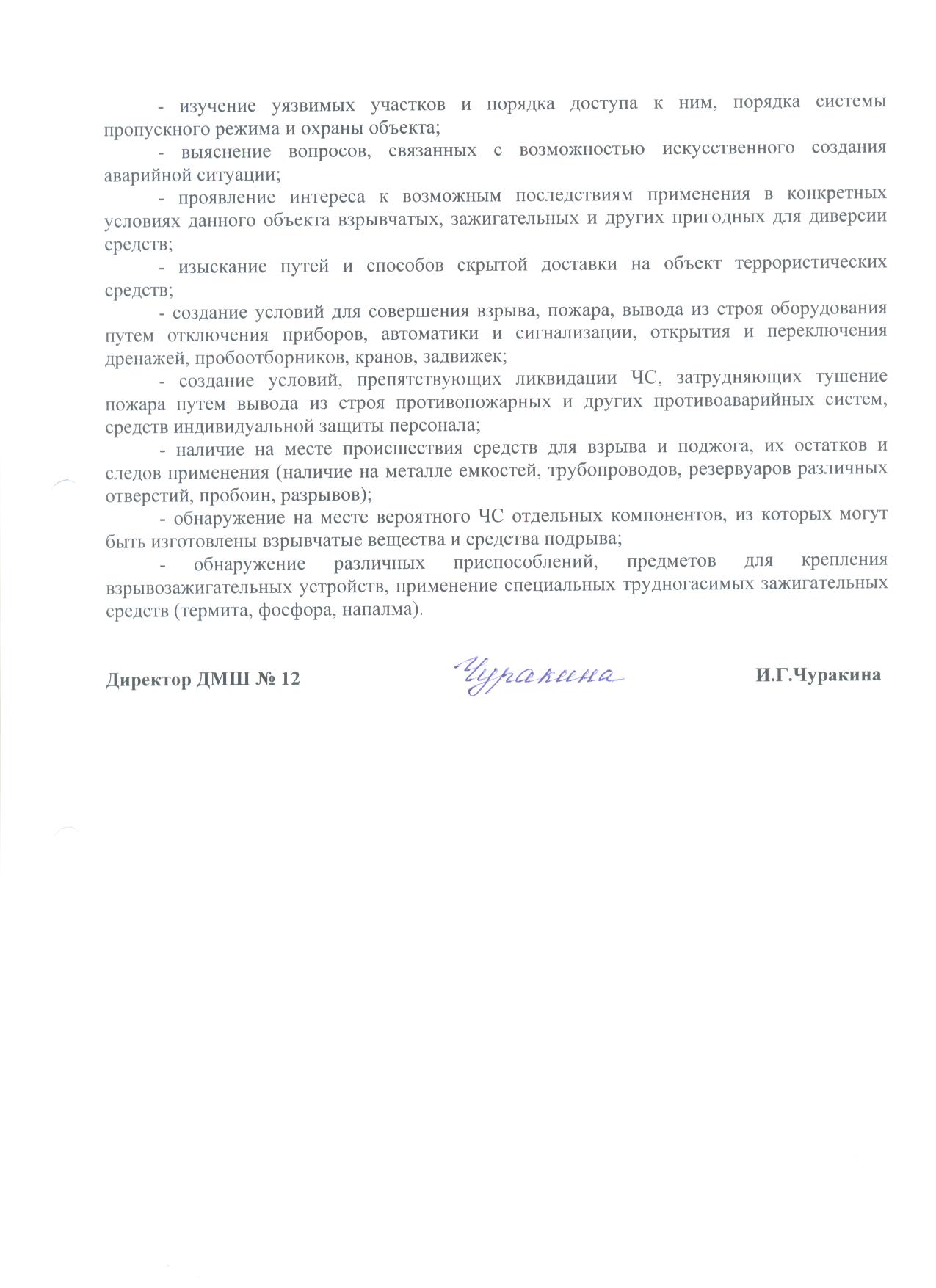 ПОЛОЖЕНИЕо паспорте безопасности Муниципального бюджетного учреждения дополнительного образования г.о.Самара «Детская музыкальная школа № 12»Паспорт безопасности образовательного учреждения (далее – Паспорт безопасности) является документом, разработанным в целях снижения возможного ущерба при совершении на территории образовательного учреждения диверсионно-террористического акта, экстремистской акции, и при проведении в связи с этим контртеррористической операции, повышении ее оперативности и эффективности, а также минимизирования ущерба при возникновении чрезвычайных ситуаций природного и техногенного характера.Паспорт безопасности определяет готовность образовательного учреждения к выполнению возложенных на него задач по обеспечению жизни и здоровья обучающихся (воспитанников), персонала, противодействию проявлениям экстремизма и терроризма.Паспорт безопасности составляется заместителем директора школы по АХОР и корректируется ежегодно (при необходимости) за 20 дней до начала нового учебного года, при условии изменений, произошедших в оборудовании, составе персонала, антитеррористической группы, временных показателей, дополнения в мероприятия с учетом возникшей необходимости или выявленных недостатков, после возникновения чрезвычайных ситуаций, при установке дополнительных технических средств охраны или противопожарных средств в образовательном учреждении в иных случаях, когда это необходимо.При разработке Паспорта безопасности образовательное учреждение может включать дополнительную информацию, пункты и разделы с учетом своих особенностей.Паспорт безопасности является документом строгой отчетности. С завершением его разработки ему присваивается категория документа с грифом «ДСП» (для служебного пользования). Хранение Паспорта безопасности.Паспорт безопасности тщательно охраняется от посторонних и хранится в соответствии с руководящими документами по делопроизводству.Паспорт безопасности согласовывается с органами местного самоуправления, правоохранительными органами и Департаментом культуры и молодежной политикии Администрации г.о.Самара.Паспорт безопасности готовится в 3 (трех) экземплярах.Один экземпляр Паспорта безопасности хранится у руководителя образовательного учреждения, один экземпляр – в Департамент культуры и молодежной политики Администрации г.о.Самара (у ответственного за организацию работы по обеспечению безопасности образовательных учреждений), третий – в органах внутренних дел.Руководители учреждений и ведомств, в которых хранятся экземпляры Паспортов безопасности несут персональную ответственность за соблюдение режима их хранения, допуск к ним уполномоченных на то сотрудников.Копирование Паспорта безопасности и передача его лицам и организациям, не имеющим на то полномочий ЗАПРЕЩЕНЫ.Паспорт безопасности подлежит пересмотру и переоформлению в случаях изменения требований по обеспечению защиты объекта и его территории или по истечению срока – 5 лет.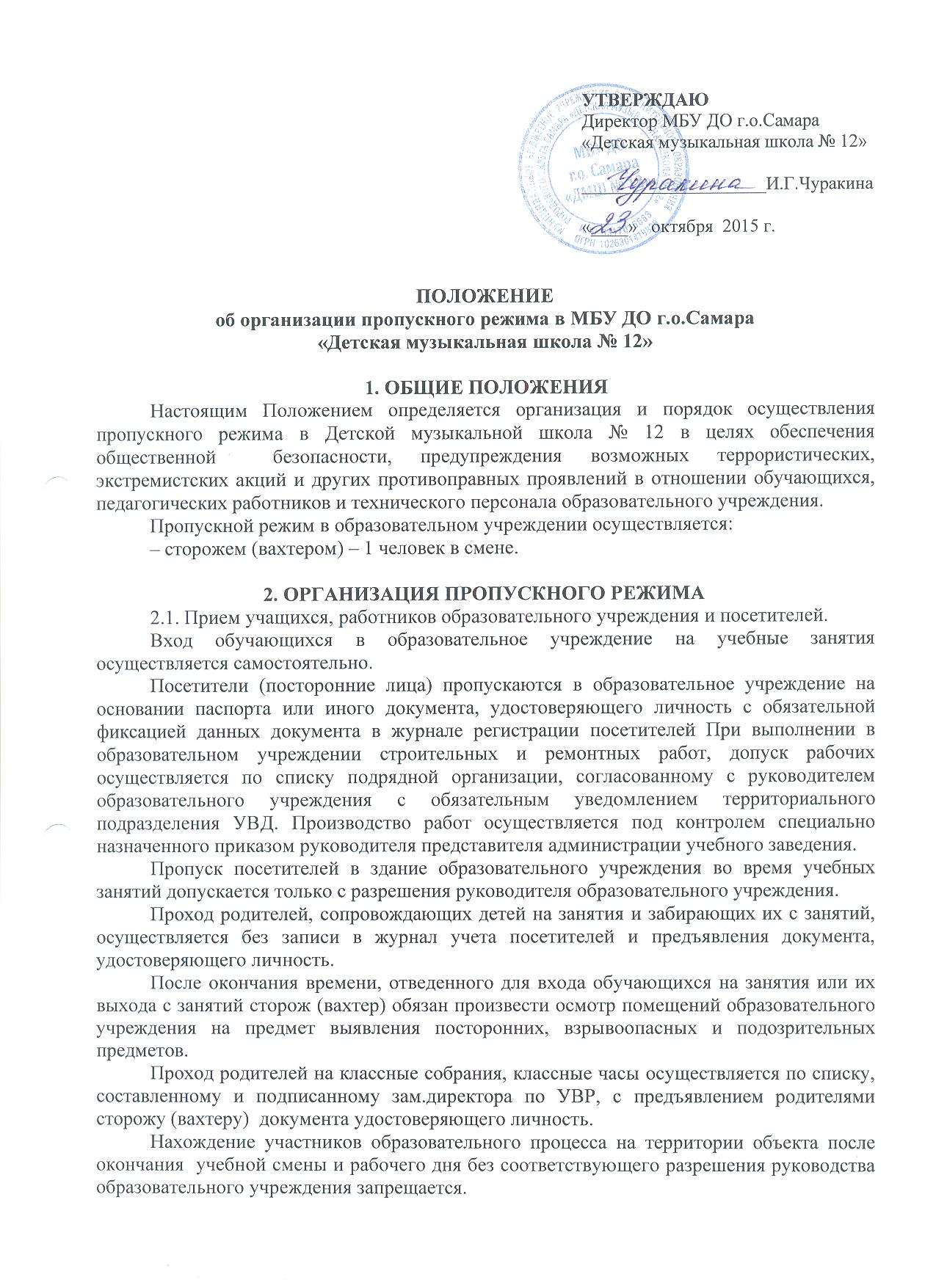 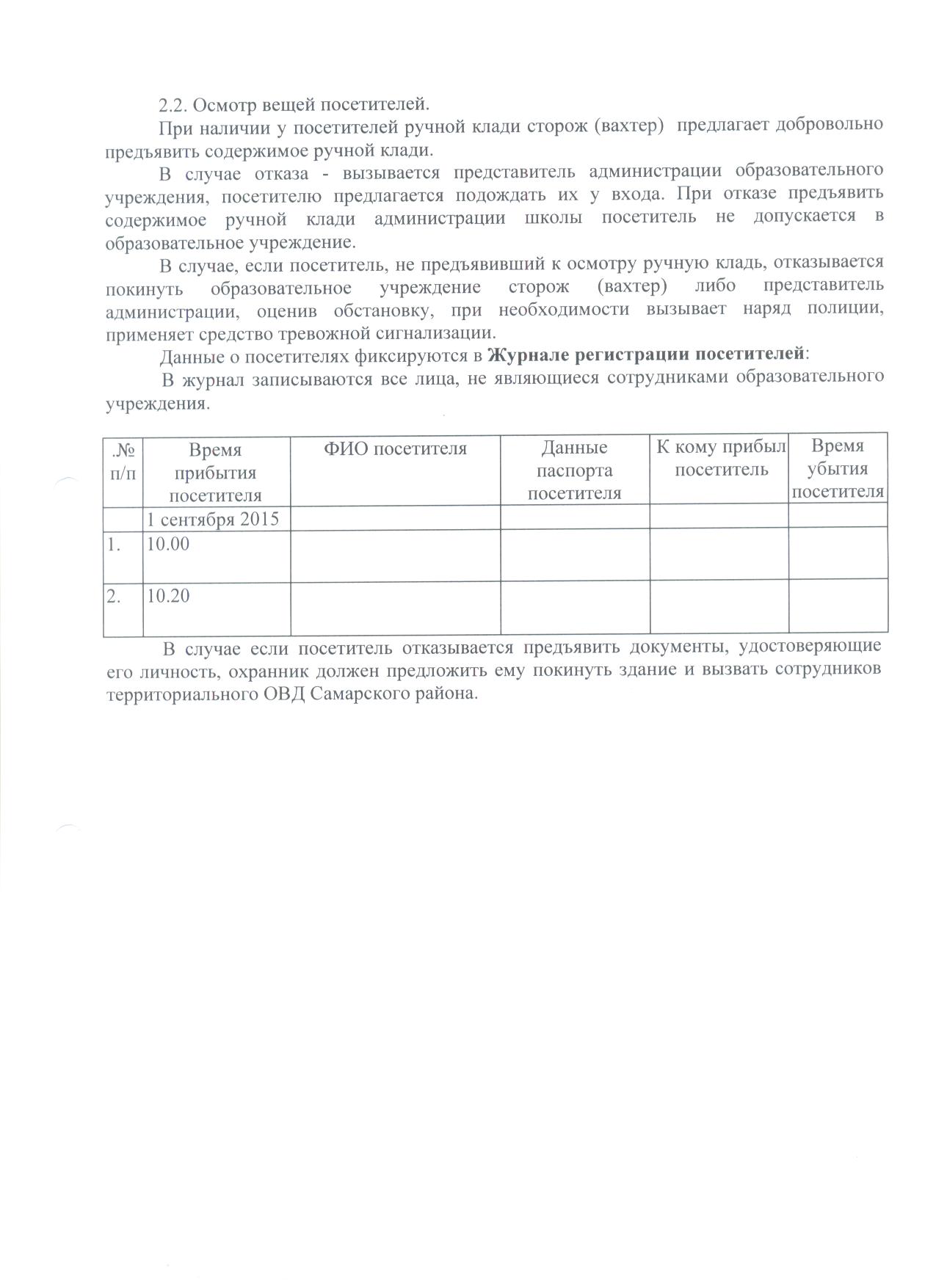 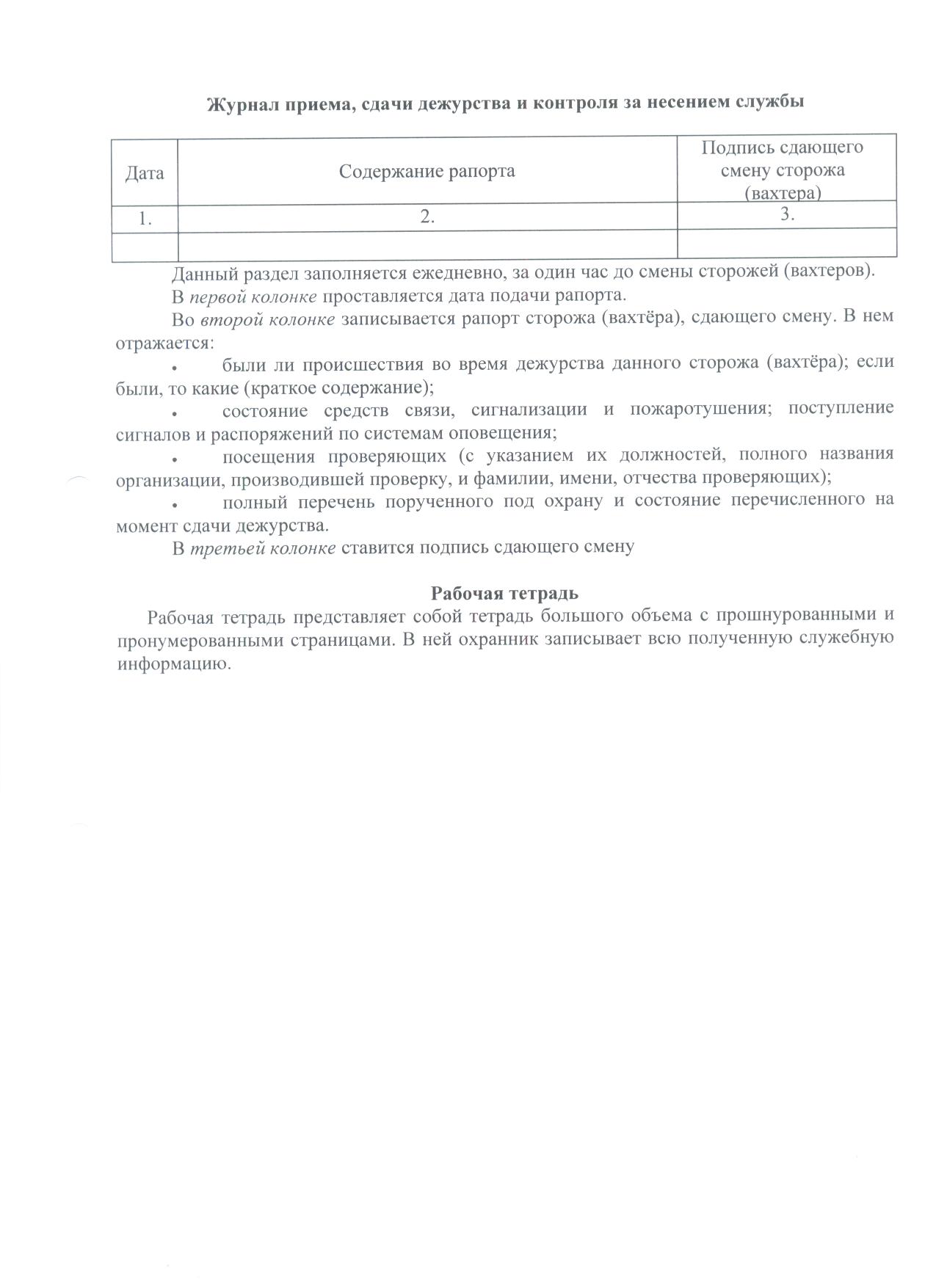 